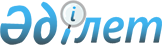 О внесении изменений в решение Келесского районного маслихата от 28 декабря 2021 года № 11-96-VII "О бюджетах села и сельских округов на 2022-2024 годы"Решение Келесского районного маслихата Туркестанской области от 24 мая 2022 года № 14-120-VII
      Келесский районной маслихат РЕШИЛ:
      1. Внести в решение Келесского районного маслихата "О бюджетах села и сельских округов на 2022-2024 годы" от 28 декабря 2021 года № 11-96-VIІ следующие изменения:
      пункты 1-12 изложить в следующей редакции:
      "1. Утвердить бюджет села Абай на 2022-2024 годы согласно приложениям 1, 2 и 3 соответственно, в том числе на 2022 год в следующих объемах:
      1) доходы – 112 230 тысяч тенге:
      налоговые поступления – 76 525 тысяч тенге;
      неналоговые поступления – 0;
      поступления от продажи основного капитала – 0;
      поступления трансфертов – 35 705 тысяч тенге;
      2) затраты – 113 722 тысяч тенге;
      3) чистое бюджетное кредитование – 0:
      бюджетные кредиты – 0;
      погашение бюджетных кредитов – 0;
      4) сальдо по операциям с финансовыми активами – 0:
      приобретение финансовых активов – 0;
      поступления от продажи финансовых активов государства – 0;
      5) дефицит (профицит) бюджета – -1 492 тысяч тенге;
      6) финансирование дефицита (использование профицита) бюджета – 1 492 тысяч тенге;
      поступление займов – 0 тысяч тенге;
      погашение займов – 0;
      используемые остатки бюджетных средств – 1 492 тысяч тенге.
      2. Утвердить бюджет сельского округа Бирлесу на 2022-2024 годы согласно приложениям 4, 5 и 6 соответственно, в том числе на 2022 год в следующих объемах:
      1) доходы – 29 976 тысяч тенге:
      налоговые поступления – 4 514 тысяч тенге;
      неналоговые поступления – 0;
      поступления от продажи основного капитала – 0;
      поступления трансфертов – 25 462 тысяч тенге;
      2) затраты – 30 504 тысяч тенге;
      3) чистое бюджетное кредитование – 0:
      бюджетные кредиты – 0;
      погашение бюджетных кредитов – 0;
      4) сальдо по операциям с финансовыми активами – 0:
      приобретение финансовых активов – 0;
      поступления от продажи финансовых активов государства – 0;
      5) дефицит (профицит) бюджета – -528 тысяч тенге;
      6) финансирование дефицита (использование профицита) бюджета – 528 тысяч тенге;
      поступление займов – 0 тысяч тенге;
      погашение займов – 0;
      используемые остатки бюджетных средств – 528 тысяч тенге.
      3. Утвердить бюджет сельского округа Ушкын на 2022-2024 годы согласно приложениям 7, 8 и 9 соответственно, в том числе на 2022 год в следующих объемах:
      1) доходы – 35 638 тысяч тенге:
      налоговые поступления – 7 946 тысяч тенге;
      неналоговые поступления – 0;
      поступления от продажи основного капитала – 0;
      поступления трансфертов – 27 692 тысяч тенге;
      2) затраты – 36 493 тысяч тенге;
      3) чистое бюджетное кредитование – 0:
      бюджетные кредиты – 0;
      погашение бюджетных кредитов – 0;
      4) сальдо по операциям с финансовыми активами – 0:
      приобретение финансовых активов – 0;
      поступления от продажи финансовых активов государства – 0;
      5) дефицит (профицит) бюджета – -855 тысяч тенге;
      6) финансирование дефицита (использование профицита) бюджета – 855 тысяч тенге;
      поступление займов – 0 тысяч тенге;
      погашение займов – 0;
      используемые остатки бюджетных средств – 855 тысяч тенге.
      4. Утвердить бюджет сельского округа Жамбыл на 2022-2024 годы согласно приложениям 10, 11 и 12 соответственно, в том числе на 2022 год в следующих объемах:
      1) доходы – 30 571 тысяч тенге:
      налоговые поступления – 8 167 тысяч тенге;
      неналоговые поступления – 0;
      поступления от продажи основного капитала – 0;
      поступления трансфертов – 24 404 тысяч тенге;
      2) затраты – 31 270 тысяч тенге;
      3) чистое бюджетное кредитование – 0:
      бюджетные кредиты – 0;
      погашение бюджетных кредитов – 0;
      4) сальдо по операциям с финансовыми активами – 0:
      приобретение финансовых активов – 0;
      поступления от продажи финансовых активов государства – 0;
      5) дефицит (профицит) бюджета – -699 тысяч тенге;
      6) финансирование дефицита (использование профицита) бюджета – 699 тысяч тенге;
      поступление займов – 0 тысяч тенге;
      погашение займов – 0;
      используемые остатки бюджетных средств – 699 тысяч тенге.
      5. Утвердить бюджет сельского округа Бозай на 2022-2024 годы согласно приложениям 13, 14 и 15 соответственно, в том числе на 2022 год в следующих объемах:
      1) доходы – 20 209 тысяч тенге:
      налоговые поступления – 3 659 тысяч тенге;
      неналоговые поступления – 0;
      поступления от продажи основного капитала – 0;
      поступления трансфертов – 16 550 тысяч тенге;
      2) затраты – 20 723 тысяч тенге;
      3) чистое бюджетное кредитование – 0:
      бюджетные кредиты – 0;
      погашение бюджетных кредитов – 0;
      4) сальдо по операциям с финансовыми активами – 0:
      приобретение финансовых активов – 0;
      поступления от продажи финансовых активов государства – 0;
      5) дефицит (профицит) бюджета – -514 тысяч тенге;
      6) финансирование дефицита (использование профицита) бюджета – 514 тысяч тенге;
      поступление займов – 0 тысяч тенге;
      погашение займов – 0;
      используемые остатки бюджетных средств – 514 тысяч тенге.
      6. Утвердить бюджет сельского округа Бирлик на 2022-2024 годы согласно приложениям 16, 17 и 18 соответственно, в том числе на 2022 год в следующих объемах:
      1) доходы – 51 768 тысяч тенге:
      налоговые поступления – 10 383 тысяч тенге;
      неналоговые поступления – 0;
      поступления от продажи основного капитала – 0;
      поступления трансфертов – 41 385 тысяч тенге;
      2) затраты – 53 234 тысяч тенге;
      3) чистое бюджетное кредитование – 0:
      бюджетные кредиты – 0;
      погашение бюджетных кредитов – 0;
      4) сальдо по операциям с финансовыми активами – 0:
      приобретение финансовых активов – 0;
      поступления от продажи финансовых активов государства – 0;
      5) дефицит (профицит) бюджета – -1 466 тысяч тенге;
      6) финансирование дефицита (использование профицита) бюджета – 1 466 тысяч тенге;
      поступление займов – 0 тысяч тенге;
      погашение займов – 0;
      используемые остатки бюджетных средств – 1 466 тысяч тенге.
      7. Утвердить бюджет сельского округа Актобе на 2022-2024 годы согласно приложениям 19, 20 и 21 соответственно, в том числе на 2022 год в следующих объемах:
      1) доходы – 78 226 тысяч тенге:
      налоговые поступления – 34 805 тысяч тенге;
      неналоговые поступления – 0;
      поступления от продажи основного капитала – 0;
      поступления трансфертов – 43 421 тысяч тенге;
      2) затраты – 81 468 тысяч тенге;
      3) чистое бюджетное кредитование – 0:
      бюджетные кредиты – 0;
      погашение бюджетных кредитов – 0;
      4) сальдо по операциям с финансовыми активами – 0:
      приобретение финансовых активов – 0;
      поступления от продажи финансовых активов государства – 0;
      5) дефицит (профицит) бюджета – -3242 тысяч тенге;
      6) финансирование дефицита (использование профицита) бюджета – 3 242 тысяч тенге;
      поступление займов – 0 тысяч тенге;
      погашение займов – 0;
      используемые остатки бюджетных средств – 3 242 тысяч тенге.
      8. Утвердить бюджет сельского округа Ошакты на 2022-2024 годы согласно приложениям 22, 23 и 24 соответственно, в том числе на 2022 год в следующих объемах:
      1) доходы – 56 763 тысяч тенге:
      налоговые поступления – 20 418 тысяч тенге;
      неналоговые поступления – 0;
      поступления от продажи основного капитала – 0;
      поступления трансфертов – 36 345 тысяч тенге;
      2) затраты – 60 296 тысяч тенге;
      3) чистое бюджетное кредитование – 0:
      бюджетные кредиты – 0;
      погашение бюджетных кредитов – 0;
      4) сальдо по операциям с финансовыми активами – 0:
      приобретение финансовых активов – 0;
      поступления от продажи финансовых активов государства – 0;
      5) дефицит (профицит) бюджета – -3 533 тысяч тенге;
      6) финансирование дефицита (использование профицита) бюджета – 3 533 тысяч тенге;
      поступление займов – 0 тысяч тенге;
      погашение займов – 0;
      используемые остатки бюджетных средств – 3 533 тысяч тенге.
      9. Утвердить бюджет сельского округа Кошкарата на 2022-2024 годы согласно приложениям 25, 26 и 27 соответственно, в том числе на 2022 год в следующих объемах:
      1) доходы – 72 611 тысяч тенге:
      налоговые поступления – 27 950 тысяч тенге;
      неналоговые поступления – 0;
      поступления от продажи основного капитала – 0;
      поступления трансфертов – 44 661 тысяч тенге;
      2) затраты – 75 385 тысяч тенге;
      3) чистое бюджетное кредитование – 0:
      бюджетные кредиты – 0;
      погашение бюджетных кредитов – 0;
      4) сальдо по операциям с финансовыми активами – 0:
      приобретение финансовых активов – 0;
      поступления от продажи финансовых активов государства – 0;
      5) дефицит (профицит) бюджета – -2 774 тысяч тенге;
      6) финансирование дефицита (использование профицита) бюджета – 2 774 тысяч тенге:
      поступление займов – 0;
      погашение займов – 0;
      используемые остатки бюджетных средств – 2 774 тысяч тенге.
      10. Утвердить бюджет сельского округа Алпамыс батыр на 2022-2024 годы согласно приложениям 28, 29 и 30 соответственно, в том числе на 2022 год в следующих объемах:
      1) доходы – 47 965 тысяч тенге:
      налоговые поступления – 8 976 тысяч тенге;
      неналоговые поступления – 0;
      поступления от продажи основного капитала – 0;
      поступления трансфертов – 38 989 тысяч тенге;
      2) затраты – 48 836 тысяч тенге;
      3) чистое бюджетное кредитование – 0:
      бюджетные кредиты – 0;
      погашение бюджетных кредитов – 0;
      4) сальдо по операциям с финансовыми активами – 0:
      приобретение финансовых активов – 0;
      поступления от продажи финансовых активов государства – 0;
      5) дефицит (профицит) бюджета – -871 тысяч тенге;
      6) финансирование дефицита (использование профицита) бюджета – 871 тысяч тенге;
      поступление займов – 0 тысяч тенге;
      погашение займов – 0;
      используемые остатки бюджетных средств – 871 тысяч тенге.
      11. Утвердить бюджет сельского округа Биртилек на 2022-2024 годы согласно приложениям 31, 32 и 33 соответственно, в том числе на 2022 год в следующих объемах:
      1) доходы – 76 608 тысяч тенге:
      налоговые поступления – 29 192 тысяч тенге;
      неналоговые поступления – 0;
      поступления от продажи основного капитала – 0;
      поступления трансфертов – 47 416 тысяч тенге;
      2) затраты – 79 894 тысяч тенге;
      3) чистое бюджетное кредитование – 0:
      бюджетные кредиты – 0;
      погашение бюджетных кредитов – 0;
      4) сальдо по операциям с финансовыми активами – 0:
      приобретение финансовых активов – 0;
      поступления от продажи финансовых активов государства – 0;
      5) дефицит (профицит) бюджета – -3286 тысяч тенге;
      6) финансирование дефицита (использование профицита) бюджета – 3 286 тысяч тенге:
      поступление займов – 0;
      погашение займов – 0;
      используемые остатки бюджетных средств – 3 286 тысяч тенге.
      12. Утвердить бюджет сельского округа Жузимдик на 2022-2024 годы согласно приложениям 34, 35 и 36 соответственно, в том числе на 2022 год в следующих объемах:
      1) доходы – 36 561 тысяч тенге:
      налоговые поступления – 4 879 тысяч тенге;
      неналоговые поступления – 0;
      поступления от продажи основного капитала – 0;
      поступления трансфертов – 31 682 тысяч тенге;
      2) затраты – 37 020 тысяч тенге;
      3) чистое бюджетное кредитование – 0:
      бюджетные кредиты – 0;
      погашение бюджетных кредитов – 0;
      4) сальдо по операциям с финансовыми активами – 0:
      приобретение финансовых активов – 0;
      поступления от продажи финансовых активов государства – 0;
      5) дефицит (профицит) бюджета – -459 тысяч тенге;
      6) финансирование дефицита (использование профицита) бюджета – 459 тысяч тенге:
      поступление займов – 0;
      погашение займов – 0;
      используемые остатки бюджетных средств – 459 тысяч тенге.
      2. Приложения 1, 4, 7, 10, 13, 16, 19, 22, 25, 28, 31, 34, к указанному решению изложить в новой редакции согласно приложениям 1, 2, 3, 4, 5, 6, 7, 8, 9, 10, 11, 12 к настоящему решению.
      3. В 3 пункте указанного решения на русском языке слово "Настоящее решение вводится в действие с 1 января 2021 года" заменить словом "Настоящее решение вводится в действие с 1 января 2022 года";
      4. Настоящее решение вводится в действие с 1 января 2022 года. Бюджет села Абай на 2022 год Бюджет сельского округа Бирлесу на 2022 год Бюджет сельского округа Ушкын на 2022 год Бюджет сельского округа Жамбыл на 2022 год Бюджет сельского округа Бозай на 2022 год Бюджет сельского округа Бирлик на 2022 год Бюджет сельского округа Актобе на 2022 год Бюджет сельского округа Ошакты на 2022 год Бюджет сельского округа Кошкарата на 2022 год Бюджет сельского округа Алпамыс батыр на 2022 год Бюджет сельского округа Биртилек на 2022 год Бюджет сельского округа Жузимдик на 2022 год
					© 2012. РГП на ПХВ «Институт законодательства и правовой информации Республики Казахстан» Министерства юстиции Республики Казахстан
				
      Секретарь районного маслихата

А.Тотиков
Приложение к решению
маслихата Келесского района
маслихата от 24 мая
2022 года № 14-120-VIIПриложение 1 к решению
маслихата Келесского
района от 28 декабря
2021 года № 11-96-VІІ
Категория
Категория
Категория
Категория
Категория
тысяч тенге
Класс
Класс
Класс
Класс
тысяч тенге
Подкласс
Подкласс
Подкласс
тысяч тенге
Наименование
тысяч тенге
1. Доходы
112 230
1
Налоговые поступления
76 525
01
Подоходный налог
18 689
2
2
Индивидуальный подоходный налог
18 689
04
Hалоги на собственность
57 411
1
1
Hалоги на имущество
480
3
3
Земельный налог
1 042
4
4
Hалог на транспортные средства
55 889
05
Внутренние налоги на товары, работы и услуги
425
4
4
Сборы за ведение предпринимательской и профессиональной деятельности
425
2
Неналоговые поступления
0
3
Поступления от продажи основного капитала
0
4
Поступления трансфертов 
35 705
02
Трансферты из вышестоящих органов государственного управления
35 705
3
3
Трансферты из районного (города областного значения) бюджета
35 705
Функциональная группа
Функциональная группа
Функциональная группа
Функциональная группа
Функциональная группа
тысяч тенге
Функциональная подгруппа
Функциональная подгруппа
Функциональная подгруппа
Функциональная подгруппа
тысяч тенге
Администратор бюджетных программ
Администратор бюджетных программ
Администратор бюджетных программ
тысяч тенге
Программа
Программа
тысяч тенге
Наименование
тысяч тенге
2. Затраты
113 722
01
Государственные услуги общего характера
84 368
1
Представительные, исполнительные и другие органы, выполняющие общие функции государственного управления
84 368
124
Аппарат акима города районного значения, села, поселка, сельского округа
84 368
001
Услуги по обеспечению деятельности акима города районного значения, села, поселка, сельского округа
84 368
07
Жилищно-коммунальное хозяйство
29 354
3
Благоустройство населенных пунктов
29 354
124
Аппарат акима города районного значения, села, поселка, сельского округа
29 354
008
Освещение улиц населенных пунктов
24 000
011
Благоустройство и озеленение населенных пунктов
5 354
3. Чистое бюджетное кредитование
0
Бюджетные кредиты
0
Категория
Категория
Категория
Категория
Категория
тысяч тенге
Класс
Класс
Класс
Класс
тысяч тенге
Подкласс
Подкласс
Подкласс
тысяч тенге
Наименование
тысяч тенге
Погашение бюджетных кредитов
0
5
Погашение бюджетных кредитов
0
01
Погашение бюджетных кредитов
0
1
1
Погашение бюджетных кредитов, выданных из государственного бюджета
0
4. Сальдо по операциям с финансовыми активами
0
Приобретение финансовых активов
0
Поступление от продажи финансовых активов государства
0
5. Дефицит (профицит) бюджета
-1 492
6. Финансирование дефицита (использование профицита) бюджета
1 492
Поступление займов
0
Функциональная группа
Функциональная группа
Функциональная группа
Функциональная группа
Функциональная группа
тысяч тенге
Функциональная подгруппа
Функциональная подгруппа
Функциональная подгруппа
Функциональная подгруппа
тысяч тенге
Администратор бюджетных программ
Администратор бюджетных программ
Администратор бюджетных программ
тысяч тенге
Программа
Программа
тысяч тенге
Наименование
тысяч тенге
Погашение займов
0
16
Погашение займов
0
1
Погашение займов
0
Категория
Категория
Категория
Категория
Категория
тысяч тенге
Класс
Класс
Класс
Класс
тысяч тенге
Подкласс
Подкласс
Подкласс
тысяч тенге
Наименование
тысяч тенге
Используемые остатки бюджетных средств
1 492
8
Используемые остатки бюджетных средств
1 492
01
Остатки бюджетных средств
1 492
1
1
Свободные остатки бюджетных средств
1 492Приложение 2 к решению
маслихата Келесского района
маслихата от 24 мая
2022 года № 14-120-VIIПриложение 2 к решению
маслихата Келесского
района от 28 декабря
2021 года № 11-96-VІІ
Категория
Категория
Категория
Категория
Категория
тысяч тенге
Класс
Класс
Класс
Класс
тысяч тенге
Подкласс
Подкласс
Подкласс
тысяч тенге
Наименование
тысяч тенге
1. Доходы
29 976
1
Налоговые поступления
4 514
04
Hалоги на собственность
4 514
1
1
Hалоги на имущество
59
3
3
Земельный налог
161
4
4
Hалог на транспортные средства
4 294
2
Неналоговые поступления
0
3
Поступления от продажи основного капитала
0
4
Поступления трансфертов 
25 462
02
Трансферты из вышестоящих органов государственного управления
25 462
3
3
Трансферты из районного (города областного значения) бюджета
25 462
Функциональная группа
Функциональная группа
Функциональная группа
Функциональная группа
Функциональная группа
тысяч тенге
Функциональная подгруппа
Функциональная подгруппа
Функциональная подгруппа
Функциональная подгруппа
тысяч тенге
Администратор бюджетных программ
Администратор бюджетных программ
Администратор бюджетных программ
тысяч тенге
Программа
Программа
тысяч тенге
Наименование
тысяч тенге
2. Затраты
30 504
01
Государственные услуги общего характера
27 538
1
Представительные, исполнительные и другие органы, выполняющие общие функции государственного управления
27 538
124
Аппарат акима города районного значения, села, поселка, сельского округа
27 538
001
Услуги по обеспечению деятельности акима города районного значения, села, поселка, сельского округа
27 538
07
Жилищно-коммунальное хозяйство
2 966
3
Благоустройство населенных пунктов
2 966
124
Аппарат акима города районного значения, села, поселка, сельского округа
2 966
008
Освещение улиц населенных пунктов
1 966
011
Благоустройство и озеленение населенных пунктов
1 000
3. Чистое бюджетное кредитование
0
Бюджетные кредиты
0
Категория
Категория
Категория
Категория
Категория
тысяч тенге
Класс
Класс
Класс
Класс
тысяч тенге
Подкласс
Подкласс
Подкласс
тысяч тенге
Наименование
тысяч тенге
Погашение бюджетных кредитов
0
5
Погашение бюджетных кредитов
0
01
Погашение бюджетных кредитов
0
1
1
Погашение бюджетных кредитов, выданных из государственного бюджета
0
4. Сальдо по операциям с финансовыми активами
0
Приобретение финансовых активов
0
Поступление от продажи финансовых активов государства
0
5. Дефицит (профицит) бюджета
-528
6. Финансирование дефицита (использование профицита) бюджета
528
Поступление займов
0
Функциональная группа
Функциональная группа
Функциональная группа
Функциональная группа
Функциональная группа
тысяч тенге
Функциональная подгруппа
Функциональная подгруппа
Функциональная подгруппа
Функциональная подгруппа
тысяч тенге
Администратор бюджетных программ
Администратор бюджетных программ
Администратор бюджетных программ
тысяч тенге
Программа
Программа
тысяч тенге
Наименование
тысяч тенге
Погашение займов
0
16
Погашение займов
0
1
Погашение займов
0
Категория
Категория
Категория
Категория
Категория
тысяч тенге
Класс
Класс
Класс
Класс
тысяч тенге
Подкласс
Подкласс
Подкласс
тысяч тенге
Наименование
тысяч тенге
Используемые остатки бюджетных средств
528
8
Используемые остатки бюджетных средств
528
01
Остатки бюджетных средств
528
1
1
Свободные остатки бюджетных средств
528Приложение 3 к решению
маслихата Келесского района
маслихата от 24 мая
2022 года № 14-120-VIIПриложение 7 к решению
маслихата Келесского
района от 28 декабря
2021 года № 11-96-VІІ
Категория
Категория
Категория
Категория
Категория
тысяч тенге
Класс
Класс
Класс
Класс
тысяч тенге
Подкласс
Подкласс
Подкласс
тысяч тенге
Наименование
тысяч тенге
1. Доходы
35 638
1
Налоговые поступления
7 946
04
Hалоги на собственность
7 946
1
1
Hалоги на имущество
178
3
3
Земельный налог
158
4
4
Hалог на транспортные средства
7 610
2
Неналоговые поступления
0
3
Поступления от продажи основного капитала
0
4
Поступления трансфертов 
27 692
02
Трансферты из вышестоящих органов государственного управления
27 692
3
3
Трансферты из районного (города областного значения) бюджета
27 692
Функциональная группа
Функциональная группа
Функциональная группа
Функциональная группа
Функциональная группа
тысяч тенге
Функциональная подгруппа
Функциональная подгруппа
Функциональная подгруппа
Функциональная подгруппа
тысяч тенге
Администратор бюджетных программ
Администратор бюджетных программ
Администратор бюджетных программ
тысяч тенге
Программа
Программа
тысяч тенге
Наименование
тысяч тенге
2. Затраты
36 493
01
Государственные услуги общего характера
32 575
1
Представительные, исполнительные и другие органы, выполняющие общие функции государственного управления
32 575
124
Аппарат акима города районного значения, села, поселка, сельского округа
32 575
001
Услуги по обеспечению деятельности акима города районного значения, села, поселка, сельского округа
32 292
022
Капитальные расходы государственного органа
283
07
Жилищно-коммунальное хозяйство
3 918
3
Благоустройство населенных пунктов
3 918
124
Аппарат акима города районного значения, села, поселка, сельского округа
3 918
008
Освещение улиц населенных пунктов
2 400
011
Благоустройство и озеленение населенных пунктов
1 518
3. Чистое бюджетное кредитование
0
Бюджетные кредиты
0
Категория
Категория
Категория
Категория
Категория
тысяч тенге
Класс
Класс
Класс
Класс
тысяч тенге
Подкласс
Подкласс
Подкласс
тысяч тенге
Наименование
тысяч тенге
Погашение бюджетных кредитов
0
5
Погашение бюджетных кредитов
0
01
Погашение бюджетных кредитов
0
1
1
Погашение бюджетных кредитов, выданных из государственного бюджета
0
4. Сальдо по операциям с финансовыми активами
0
Приобретение финансовых активов
0
Поступление от продажи финансовых активов государства
0
5. Дефицит (профицит) бюджета
-855
6. Финансирование дефицита (использование профицита) бюджета
855
Поступление займов
0
Функциональная группа
Функциональная группа
Функциональная группа
Функциональная группа
Функциональная группа
тысяч тенге
Функциональная подгруппа
Функциональная подгруппа
Функциональная подгруппа
Функциональная подгруппа
тысяч тенге
Администратор бюджетных программ
Администратор бюджетных программ
Администратор бюджетных программ
тысяч тенге
Программа
Программа
тысяч тенге
Наименование
тысяч тенге
Погашение займов
0
16
Погашение займов
0
1
Погашение займов
0
Категория
Категория
Категория
Категория
Категория
тысяч тенге
Класс
Класс
Класс
Класс
тысяч тенге
Подкласс
Подкласс
Подкласс
тысяч тенге
Наименование
тысяч тенге
Используемые остатки бюджетных средств
855
8
Используемые остатки бюджетных средств
855
01
Остатки бюджетных средств
855
1
1
Свободные остатки бюджетных средств
855Приложение 4 к решению
маслихата Келесского района
маслихата от 24 мая
2022 года № 14-120-VIIПриложение 10 к решению
маслихата Келесского
района от 28 декабря
2021 года № 11-96-VІІ
Категория
Категория
Категория
Категория
Категория
тысяч тенге
Класс
Класс
Класс
Класс
тысяч тенге
Подкласс
Подкласс
Подкласс
тысяч тенге
Наименование
тысяч тенге
1. Доходы
30 571
1
Налоговые поступления
8 167
01
Подоходный налог
139
2
2
Индивидуальный подоходный налог
139
04
Hалоги на собственность
8 028
1
1
Hалоги на имущество
79
3
3
Земельный налог
144
4
4
Hалог на транспортные средства
7 805
2
Неналоговые поступления
0
3
Поступления от продажи основного капитала
0
4
Поступления трансфертов 
22 404
02
Трансферты из вышестоящих органов государственного управления
22 404
3
3
Трансферты из районного (города областного значения) бюджета
22 404
Функциональная группа
Функциональная группа
Функциональная группа
Функциональная группа
Функциональная группа
тысяч тенге
Функциональная подгруппа
Функциональная подгруппа
Функциональная подгруппа
Функциональная подгруппа
тысяч тенге
Администратор бюджетных программ
Администратор бюджетных программ
Администратор бюджетных программ
тысяч тенге
Программа
Программа
тысяч тенге
Наименование
тысяч тенге
2. Затраты
31 270
01
Государственные услуги общего характера
29 752
1
Представительные, исполнительные и другие органы, выполняющие общие функции государственного управления
29 752
124
Аппарат акима города районного значения, села, поселка, сельского округа
29 752
001
Услуги по обеспечению деятельности акима города районного значения, села, поселка, сельского округа
29 752
07
Жилищно-коммунальное хозяйство
1 518
3
Благоустройство населенных пунктов
1 518
124
Аппарат акима города районного значения, села, поселка, сельского округа
1 518
011
Благоустройство и озеленение населенных пунктов
1 518
3. Чистое бюджетное кредитование
0
Бюджетные кредиты
0
Категория
Категория
Категория
Категория
Категория
тысяч тенге
Класс
Класс
Класс
Класс
тысяч тенге
Подкласс
Подкласс
Подкласс
тысяч тенге
Наименование
тысяч тенге
Погашение бюджетных кредитов
0
5
Погашение бюджетных кредитов
0
01
Погашение бюджетных кредитов
0
1
1
Погашение бюджетных кредитов, выданных из государственного бюджета
0
4. Сальдо по операциям с финансовыми активами
0
Приобретение финансовых активов
0
Поступление от продажи финансовых активов государства
0
5. Дефицит (профицит) бюджета
-699
6. Финансирование дефицита (использование профицита) бюджета
699
Поступление займов
0
Функциональная группа
Функциональная группа
Функциональная группа
Функциональная группа
Функциональная группа
тысяч тенге
Функциональная подгруппа
Функциональная подгруппа
Функциональная подгруппа
Функциональная подгруппа
тысяч тенге
Администратор бюджетных программ
Администратор бюджетных программ
Администратор бюджетных программ
тысяч тенге
Программа
Программа
тысяч тенге
Наименование
тысяч тенге
Погашение займов
0
16
Погашение займов
0
1
Погашение займов
0
Категория
Категория
Категория
Категория
Категория
тысяч тенге
Класс
Класс
Класс
Класс
тысяч тенге
Подкласс
Подкласс
Подкласс
тысяч тенге
Наименование
тысяч тенге
Используемые остатки бюджетных средств
699
8
Используемые остатки бюджетных средств
699
01
Остатки бюджетных средств
699
1
1
Свободные остатки бюджетных средств
699Приложение 5 к решению
маслихата Келесского района
маслихата от 24 мая
2022 года № 14-120-VIIПриложение 13 к решению
маслихата Келесского
района от 28 декабря
2021 года № 11-96-VІІ
Категория
Категория
Категория
Категория
Категория
тысяч тенге
Класс
Класс
Класс
Класс
тысяч тенге
Подкласс
Подкласс
Подкласс
тысяч тенге
Наименование
тысяч тенге
1. Доходы
20 209
1
Налоговые поступления
3 659
04
Hалоги на собственность
3 659
1
1
Hалоги на имущество
62
3
3
Земельный налог
165
4
4
Hалог на транспортные средства
3 432
2
Неналоговые поступления
0
3
Поступления от продажи основного капитала
0
4
Поступления трансфертов 
16 550
02
Трансферты из вышестоящих органов государственного управления
16 550
3
3
Трансферты из районного (города областного значения) бюджета
16 550
Функциональная группа
Функциональная группа
Функциональная группа
Функциональная группа
Функциональная группа
тысяч тенге
Функциональная подгруппа
Функциональная подгруппа
Функциональная подгруппа
Функциональная подгруппа
тысяч тенге
Администратор бюджетных программ
Администратор бюджетных программ
Администратор бюджетных программ
тысяч тенге
Программа
Программа
тысяч тенге
Наименование
тысяч тенге
2. Затраты
20 723
01
Государственные услуги общего характера
20 323
1
Представительные, исполнительные и другие органы, выполняющие общие функции государственного управления
20 323
124
Аппарат акима города районного значения, села, поселка, сельского округа
20 323
001
Услуги по обеспечению деятельности акима города районного значения, села, поселка, сельского округа
19 908
022
Капитальные расходы государственного органа
415
07
Жилищно-коммунальное хозяйство
400
2
Благоустройство населенных пунктов
400
124
Аппарат акима города районного значения, села, поселка, сельского округа
400
011
Благоустройство и озеленение населенных пунктов
400
3. Чистое бюджетное кредитование
0
Бюджетные кредиты
0
Категория
Категория
Категория
Категория
Категория
тысяч тенге
Класс
Класс
Класс
Класс
тысяч тенге
Подкласс
Подкласс
Подкласс
тысяч тенге
Наименование
тысяч тенге
Погашение бюджетных кредитов
0
5
Погашение бюджетных кредитов
0
01
Погашение бюджетных кредитов
0
1
1
Погашение бюджетных кредитов, выданных из государственного бюджета
0
4. Сальдо по операциям с финансовыми активами
0
Приобретение финансовых активов
0
Поступление от продажи финансовых активов государства
0
5. Дефицит (профицит) бюджета
-514
6. Финансирование дефицита (использование профицита) бюджета
514
Поступление займов
0
Функциональная группа
Функциональная группа
Функциональная группа
Функциональная группа
Функциональная группа
тысяч тенге
Функциональная подгруппа
Функциональная подгруппа
Функциональная подгруппа
Функциональная подгруппа
тысяч тенге
Администратор бюджетных программ
Администратор бюджетных программ
Администратор бюджетных программ
тысяч тенге
Программа
Программа
тысяч тенге
Наименование
тысяч тенге
Погашение займов
0
16
Погашение займов
0
1
Погашение займов
0
Категория
Категория
Категория
Категория
Категория
тысяч тенге
Класс
Класс
Класс
Класс
тысяч тенге
Подкласс
Подкласс
Подкласс
тысяч тенге
Наименование
тысяч тенге
Используемые остатки бюджетных средств
514
8
Используемые остатки бюджетных средств
514
01
Остатки бюджетных средств
514
1
1
Свободные остатки бюджетных средств
514Приложение 6 к решению
маслихата Келесского района
маслихата от 24 мая
2022 года № 14-120-VIIПриложение 16 к решению
маслихата Келесского
района от 28 декабря
2021 года № 11-96-VІІ
Категория
Категория
Категория
Категория
Категория
тысяч тенге
Класс
Класс
Класс
Класс
тысяч тенге
Подкласс
Подкласс
Подкласс
тысяч тенге
Наименование
тысяч тенге
1. Доходы
51 768
1
Налоговые поступления
10 383
01
Подоходный налог
3 219
2
2
Индивидуальный подоходный налог
3 219
04
Hалоги на собственность
7 164
1
1
Hалоги на имущество
68
3
3
Земельный налог
100
4
4
Hалог на транспортные средства
6 996
2
Неналоговые поступления
0
3
Поступления от продажи основного капитала
0
4
Поступления трансфертов 
41 385
02
Трансферты из вышестоящих органов государственного управления
41 385
3
3
Трансферты из районного (города областного значения) бюджета
41 385
Функциональная группа
Функциональная группа
Функциональная группа
Функциональная группа
Функциональная группа
тысяч тенге
Функциональная подгруппа
Функциональная подгруппа
Функциональная подгруппа
Функциональная подгруппа
тысяч тенге
Администратор бюджетных программ
Администратор бюджетных программ
Администратор бюджетных программ
тысяч тенге
Программа
Программа
тысяч тенге
Наименование
тысяч тенге
2. Затраты
53 234
01
Государственные услуги общего характера
40 034
1
Представительные, исполнительные и другие органы, выполняющие общие функции государственного управления
40 034
124
Аппарат акима города районного значения, села, поселка, сельского округа
40 034
001
Услуги по обеспечению деятельности акима города районного значения, села, поселка, сельского округа
40 034
07
Жилищно-коммунальное хозяйство
13 200
3
Благоустройство населенных пунктов
13 200
124
Аппарат акима города районного значения, села, поселка, сельского округа
13 200
008
Освещение улиц населенных пунктов
1 300
011
Благоустройство и озеленение населенных пунктов
11 900
3. Чистое бюджетное кредитование
0
Бюджетные кредиты
0
Категория
Категория
Категория
Категория
Категория
тысяч тенге
Класс
Класс
Класс
Класс
тысяч тенге
Подкласс
Подкласс
Подкласс
тысяч тенге
Наименование
тысяч тенге
Погашение бюджетных кредитов
0
5
Погашение бюджетных кредитов
0
01
Погашение бюджетных кредитов
0
1
1
Погашение бюджетных кредитов, выданных из государственного бюджета
0
4. Сальдо по операциям с финансовыми активами
0
Приобретение финансовых активов
0
Поступление от продажи финансовых активов государства
0
5. Дефицит (профицит) бюджета
-1 466
6. Финансирование дефицита (использование профицита) бюджета
1 466
Поступление займов
0
Функциональная группа
Функциональная группа
Функциональная группа
Функциональная группа
Функциональная группа
тысяч тенге
Функциональная подгруппа
Функциональная подгруппа
Функциональная подгруппа
Функциональная подгруппа
тысяч тенге
Администратор бюджетных программ
Администратор бюджетных программ
Администратор бюджетных программ
тысяч тенге
Программа
Программа
тысяч тенге
Наименование
тысяч тенге
Погашение займов
0
16
Погашение займов
0
1
Погашение займов
0
Категория
Категория
Категория
Категория
Категория
тысяч тенге
Класс
Класс
Класс
Класс
тысяч тенге
Подкласс
Подкласс
Подкласс
тысяч тенге
Наименование
тысяч тенге
Используемые остатки бюджетных средств
1 466
8
Используемые остатки бюджетных средств
1 466
01
Остатки бюджетных средств
1 466
1
1
Свободные остатки бюджетных средств
1 466Приложение 7 к решению
маслихата Келесского района
маслихата от 24 мая
2022 года № 14-120-VIIПриложение 19 к решению
маслихата Келесского
района от 28 декабря
2021 года № 11-96-VІІ
Категория
Категория
Категория
Категория
Категория
тысяч тенге
Класс
Класс
Класс
Класс
тысяч тенге
Подкласс
Подкласс
Подкласс
тысяч тенге
Наименование
тысяч тенге
1. Доходы
78 226
1
Налоговые поступления
34 805
01
Подоходный налог
1 457
2
2
Индивидуальный подоходный налог
1 457
04
Hалоги на собственность
33 348
1
1
Hалоги на имущество
254
3
3
Земельный налог
350
4
4
Hалог на транспортные средства
32 744
2
Неналоговые поступления
0
3
Поступления от продажи основного капитала
0
4
Поступления трансфертов 
43 421
02
Трансферты из вышестоящих органов государственного управления
43 421
3
3
Трансферты из районного (города областного значения) бюджета
43 421
Функциональная группа
Функциональная группа
Функциональная группа
Функциональная группа
Функциональная группа
тысяч тенге
Функциональная подгруппа
Функциональная подгруппа
Функциональная подгруппа
Функциональная подгруппа
тысяч тенге
Администратор бюджетных программ
Администратор бюджетных программ
Администратор бюджетных программ
тысяч тенге
Программа
Программа
тысяч тенге
Наименование
тысяч тенге
2. Затраты
81 468
01
Государственные услуги общего характера
63 318
1
Представительные, исполнительные и другие органы, выполняющие общие функции государственного управления
63 318
124
Аппарат акима города районного значения, села, поселка, сельского округа
63 318
001
Услуги по обеспечению деятельности акима города районного значения, села, поселка, сельского округа
63 318
07
Жилищно-коммунальное хозяйство
18 150
3
Благоустройство населенных пунктов
18 150
124
Аппарат акима города районного значения, села, поселка, сельского округа
18 150
008
Освещение улиц населенных пунктов
6 154
011
Благоустройство и озеленение населенных пунктов
11 996
3. Чистое бюджетное кредитование
0
Бюджетные кредиты
0
Категория
Категория
Категория
Категория
Категория
тысяч тенге
Класс
Класс
Класс
Класс
тысяч тенге
Подкласс
Подкласс
Подкласс
тысяч тенге
Наименование
тысяч тенге
Погашение бюджетных кредитов
0
5
Погашение бюджетных кредитов
0
01
Погашение бюджетных кредитов
0
1
1
Погашение бюджетных кредитов, выданных из государственного бюджета
0
4. Сальдо по операциям с финансовыми активами
0
Приобретение финансовых активов
0
Поступление от продажи финансовых активов государства
0
5. Дефицит (профицит) бюджета
-3 242
6. Финансирование дефицита (использование профицита) бюджета
3 242
Поступление займов
0
Функциональная группа
Функциональная группа
Функциональная группа
Функциональная группа
Функциональная группа
тысяч тенге
Функциональная подгруппа
Функциональная подгруппа
Функциональная подгруппа
Функциональная подгруппа
тысяч тенге
Администратор бюджетных программ
Администратор бюджетных программ
Администратор бюджетных программ
тысяч тенге
Программа
Программа
тысяч тенге
Наименование
тысяч тенге
Погашение займов
0
16
Погашение займов
0
1
Погашение займов
0
Категория
Категория
Категория
Категория
Категория
тысяч тенге
Класс
Класс
Класс
Класс
тысяч тенге
Подкласс
Подкласс
Подкласс
тысяч тенге
Наименование
тысяч тенге
Используемые остатки бюджетных средств
3 242
8
Используемые остатки бюджетных средств
3 242
01
Остатки бюджетных средств
3 242
1
1
Свободные остатки бюджетных средств
3 242Приложение 8 к решению
маслихата Келесского района
маслихата от 24 мая
2022 года № 14-120-VIIПриложение 22 к решению
маслихата Келесского
района от 28 декабря
2021 года № 11-96-VІІ
Категория
Категория
Категория
Категория
Категория
тысяч тенге
Класс
Класс
Класс
Класс
тысяч тенге
Подкласс
Подкласс
Подкласс
тысяч тенге
Наименование
тысяч тенге
1. Доходы
56 763
1
Налоговые поступления
20 418
01
Подоходный налог
52
2
2
Индивидуальный подоходный налог
52
04
Hалоги на собственность
20 320
1
1
Hалоги на имущество
215
3
3
Земельный налог
177
4
4
Hалог на транспортные средства
19 928
05
Внутренние налоги на товары, работы и услуги
46
4
4
Сборы за ведение предпринимательской и профессиональной деятельности
46
2
Неналоговые поступления
0
3
Поступления от продажи основного капитала
0
4
Поступления трансфертов 
36 345
02
Трансферты из вышестоящих органов государственного управления
36 345
3
3
Трансферты из районного (города областного значения) бюджета
36 345
Функциональная группа
Функциональная группа
Функциональная группа
Функциональная группа
Функциональная группа
тысяч тенге
Функциональная подгруппа
Функциональная подгруппа
Функциональная подгруппа
Функциональная подгруппа
тысяч тенге
Администратор бюджетных программ
Администратор бюджетных программ
Администратор бюджетных программ
тысяч тенге
Программа
Программа
тысяч тенге
Наименование
тысяч тенге
2. Затраты
60 296
01
Государственные услуги общего характера
45 630
1
Представительные, исполнительные и другие органы, выполняющие общие функции государственного управления
45 630
124
Аппарат акима города районного значения, села, поселка, сельского округа
45 630
001
Услуги по обеспечению деятельности акима города районного значения, села, поселка, сельского округа
45 630
07
Жилищно-коммунальное хозяйство
14 666
3
Благоустройство населенных пунктов
14 666
124
Аппарат акима города районного значения, села, поселка, сельского округа
14 666
008
Освещение улиц населенных пунктов
1 265
011
Благоустройство и озеленение населенных пунктов
13 401
3. Чистое бюджетное кредитование
0
Бюджетные кредиты
0
Категория
Категория
Категория
Категория
Категория
тысяч тенге
Класс
Класс
Класс
Класс
тысяч тенге
Подкласс
Подкласс
Подкласс
тысяч тенге
Наименование
тысяч тенге
Погашение бюджетных кредитов
0
5
Погашение бюджетных кредитов
0
01
Погашение бюджетных кредитов
0
1
1
Погашение бюджетных кредитов, выданных из государственного бюджета
0
4. Сальдо по операциям с финансовыми активами
0
Приобретение финансовых активов
0
Поступление от продажи финансовых активов государства
0
5. Дефицит (профицит) бюджета
-3 533
6. Финансирование дефицита (использование профицита) бюджета
3 533
Поступление займов
0
Функциональная группа
Функциональная группа
Функциональная группа
Функциональная группа
Функциональная группа
тысяч тенге
Функциональная подгруппа
Функциональная подгруппа
Функциональная подгруппа
Функциональная подгруппа
тысяч тенге
Администратор бюджетных программ
Администратор бюджетных программ
Администратор бюджетных программ
тысяч тенге
Программа
Программа
тысяч тенге
Наименование
тысяч тенге
Погашение займов
0
16
Погашение займов
0
1
Погашение займов
0
Категория
Категория
Категория
Категория
Категория
тысяч тенге
Класс
Класс
Класс
Класс
тысяч тенге
Подкласс
Подкласс
Подкласс
тысяч тенге
Наименование
тысяч тенге
Используемые остатки бюджетных средств
3 533
8
Используемые остатки бюджетных средств
3 533
01
Остатки бюджетных средств
3 533
1
1
Свободные остатки бюджетных средств
3 533Приложение 9 к решению
маслихата Келесского района
маслихата от 24 мая
2022 года № 14-120-VIIПриложение 25 к решению
маслихата Келесского
района от 28 декабря
2021 года № 11-96-VІІ
Категория
Категория
Категория
Категория
Категория
тысяч тенге
Класс
Класс
Класс
Класс
тысяч тенге
Подкласс
Подкласс
Подкласс
тысяч тенге
Наименование
тысяч тенге
1. Доходы
72 611
1
Налоговые поступления
27 950
01
Подоходный налог
1 236
2
2
Индивидуальный подоходный налог
1 236
04
Hалоги на собственность
26 690
1
1
Hалоги на имущество
272
3
3
Земельный налог
383
4
4
Hалог на транспортные средства
26 035
05
Внутренние налоги на товары, работы и услуги
24
4
4
Сборы за ведение предпринимательской и профессиональной деятельности
24
2
Неналоговые поступления
0
3
Поступления от продажи основного капитала
0
4
Поступления трансфертов 
44 661
02
Трансферты из вышестоящих органов государственного управления
44 661
3
3
Трансферты из районного (города областного значения) бюджета
44 661
Функциональная группа
Функциональная группа
Функциональная группа
Функциональная группа
Функциональная группа
тысяч тенге
Функциональная подгруппа
Функциональная подгруппа
Функциональная подгруппа
Функциональная подгруппа
тысяч тенге
Администратор бюджетных программ
Администратор бюджетных программ
Администратор бюджетных программ
тысяч тенге
Программа
Программа
тысяч тенге
Наименование
тысяч тенге
2. Затраты
75 385
01
Государственные услуги общего характера
57 473
1
Представительные, исполнительные и другие органы, выполняющие общие функции государственного управления
57 473
124
Аппарат акима города районного значения, села, поселка, сельского округа
57 473
001
Услуги по обеспечению деятельности акима города районного значения, села, поселка, сельского округа
57 473
07
Жилищно-коммунальное хозяйство
17 912
3
Благоустройство населенных пунктов
17 912
124
Аппарат акима города районного значения, села, поселка, сельского округа
17 912
008
Освещение улиц населенных пунктов
6 221
011
Благоустройство и озеленение населенных пунктов
11 691
3. Чистое бюджетное кредитование
0
Бюджетные кредиты
0
Категория
Категория
Категория
Категория
Категория
тысяч тенге
Класс
Класс
Класс
Класс
тысяч тенге
Подкласс
Подкласс
Подкласс
тысяч тенге
Наименование
тысяч тенге
Погашение бюджетных кредитов
0
5
Погашение бюджетных кредитов
0
01
Погашение бюджетных кредитов
0
1
1
Погашение бюджетных кредитов, выданных из государственного бюджета
0
4. Сальдо по операциям с финансовыми активами
0
Приобретение финансовых активов
0
Поступление от продажи финансовых активов государства
0
5. Дефицит (профицит) бюджета
-2 774
6. Финансирование дефицита (использование профицита) бюджета
2 774
Поступление займов
0
Функциональная группа
Функциональная группа
Функциональная группа
Функциональная группа
Функциональная группа
тысяч тенге
Функциональная подгруппа
Функциональная подгруппа
Функциональная подгруппа
Функциональная подгруппа
тысяч тенге
Администратор бюджетных программ
Администратор бюджетных программ
Администратор бюджетных программ
тысяч тенге
Программа
Программа
тысяч тенге
Наименование
тысяч тенге
Погашение займов
0
16
Погашение займов
0
1
Погашение займов
0
Категория
Категория
Категория
Категория
Категория
тысяч тенге
Класс
Класс
Класс
Класс
тысяч тенге
Подкласс
Подкласс
Подкласс
тысяч тенге
Наименование
тысяч тенге
Используемые остатки бюджетных средств
2 774
8
Используемые остатки бюджетных средств
2 774
01
Остатки бюджетных средств
2 774
1
1
Свободные остатки бюджетных средств
2 774Приложение 10 к решению
маслихата Келесского района
маслихата от 24 мая
2022 года № 14-120-VIIПриложение 28 к решению
маслихата Келесского
района от 28 декабря
2021 года № 11-96-VІІ
Категория
Категория
Категория
Категория
Категория
тысяч тенге
Класс
Класс
Класс
Класс
тысяч тенге
Подкласс
Подкласс
Подкласс
тысяч тенге
Наименование
тысяч тенге
1. Доходы
47 965
1
Налоговые поступления
8 976
01
Подоходный налог
86
2
2
Индивидуальный подоходный налог
86
04
Hалоги на собственность
8 890
1
1
Hалоги на имущество
99
3
3
Земельный налог
198
4
4
Hалог на транспортные средства
8 593
2
Неналоговые поступления
0
3
Поступления от продажи основного капитала
0
4
Поступления трансфертов 
38 989
02
Трансферты из вышестоящих органов государственного управления
38 989
3
3
Трансферты из районного (города областного значения) бюджета
38 989
Функциональная группа
Функциональная группа
Функциональная группа
Функциональная группа
Функциональная группа
тысяч тенге
Функциональная подгруппа
Функциональная подгруппа
Функциональная подгруппа
Функциональная подгруппа
тысяч тенге
Администратор бюджетных программ
Администратор бюджетных программ
Администратор бюджетных программ
тысяч тенге
Программа
Программа
тысяч тенге
Наименование
тысяч тенге
2. Затраты
48 836
01
Государственные услуги общего характера
32 168
1
Представительные, исполнительные и другие органы, выполняющие общие функции государственного управления
32 168
124
Аппарат акима города районного значения, села, поселка, сельского округа
32 168
001
Услуги по обеспечению деятельности акима города районного значения, села, поселка, сельского округа
32 168
07
Жилищно-коммунальное хозяйство
16 668
3
Благоустройство населенных пунктов
16 668
124
Аппарат акима города районного значения, села, поселка, сельского округа
16 668
008
Освещение улиц населенных пунктов
650
011
Благоустройство и озеленение населенных пунктов
16 018
3. Чистое бюджетное кредитование
0
Бюджетные кредиты
0
Категория
Категория
Категория
Категория
Категория
тысяч тенге
Класс
Класс
Класс
Класс
тысяч тенге
Подкласс
Подкласс
Подкласс
тысяч тенге
Наименование
тысяч тенге
Погашение бюджетных кредитов
0
5
Погашение бюджетных кредитов
0
01
Погашение бюджетных кредитов
0
1
1
Погашение бюджетных кредитов, выданных из государственного бюджета
0
4. Сальдо по операциям с финансовыми активами
0
Приобретение финансовых активов
0
Поступление от продажи финансовых активов государства
0
5. Дефицит (профицит) бюджета
-871
6. Финансирование дефицита (использование профицита) бюджета
871
Поступление займов
0
Функциональная группа
Функциональная группа
Функциональная группа
Функциональная группа
Функциональная группа
тысяч тенге
Функциональная подгруппа
Функциональная подгруппа
Функциональная подгруппа
Функциональная подгруппа
тысяч тенге
Администратор бюджетных программ
Администратор бюджетных программ
Администратор бюджетных программ
тысяч тенге
Программа
Программа
тысяч тенге
Наименование
тысяч тенге
Погашение займов
0
16
Погашение займов
0
1
Погашение займов
0
Категория
Категория
Категория
Категория
Категория
тысяч тенге
Класс
Класс
Класс
Класс
тысяч тенге
Подкласс
Подкласс
Подкласс
тысяч тенге
Наименование
тысяч тенге
Используемые остатки бюджетных средств
871
8
Используемые остатки бюджетных средств
871
01
Остатки бюджетных средств
871
1
1
Свободные остатки бюджетных средств
871Приложение 11 к решению
маслихата Келесского района
маслихата от 24 мая
2022 года № 14-120-VIIПриложение 31 к решению
маслихата Келесского
района от 28 декабря
2021 года № 11-96-VІІ
Категория
Категория
Категория
Категория
Категория
тысяч тенге
Класс
Класс
Класс
Класс
тысяч тенге
Подкласс
Подкласс
Подкласс
тысяч тенге
Наименование
тысяч тенге
1. Доходы
76 608
1
Налоговые поступления
29 192
01
Подоходный налог
1 273
2
2
Индивидуальный подоходный налог
1 273
04
Hалоги на собственность
27 919
1
1
Hалоги на имущество
294
3
3
Земельный налог
879
4
4
Hалог на транспортные средства
26 746
2
Неналоговые поступления
0
3
Поступления от продажи основного капитала
0
4
Поступления трансфертов 
47 416
02
Трансферты из вышестоящих органов государственного управления
47 416
3
3
Трансферты из районного (города областного значения) бюджета
47 416
Функциональная группа
Функциональная группа
Функциональная группа
Функциональная группа
Функциональная группа
тысяч тенге
Функциональная подгруппа
Функциональная подгруппа
Функциональная подгруппа
Функциональная подгруппа
тысяч тенге
Администратор бюджетных программ
Администратор бюджетных программ
Администратор бюджетных программ
тысяч тенге
Программа
Программа
тысяч тенге
Наименование
тысяч тенге
2. Затраты
79 894
01
Государственные услуги общего характера
62 978
1
Представительные, исполнительные и другие органы, выполняющие общие функции государственного управления
62 978
124
Аппарат акима города районного значения, села, поселка, сельского округа
62 978
001
Услуги по обеспечению деятельности акима города районного значения, села, поселка, сельского округа
62 978
07
Жилищно-коммунальное хозяйство
16 916
3
Благоустройство населенных пунктов
16 916
124
Аппарат акима города районного значения, села, поселка, сельского округа
16 916
008
Освещение улиц населенных пунктов
4 200
011
Благоустройство и озеленение населенных пунктов
12 716
3. Чистое бюджетное кредитование
0
Бюджетные кредиты
0
Категория
Категория
Категория
Категория
Категория
тысяч тенге
Класс
Класс
Класс
Класс
тысяч тенге
Подкласс
Подкласс
Подкласс
тысяч тенге
Наименование
тысяч тенге
Погашение бюджетных кредитов
0
5
Погашение бюджетных кредитов
0
01
Погашение бюджетных кредитов
0
1
1
Погашение бюджетных кредитов, выданных из государственного бюджета
0
4. Сальдо по операциям с финансовыми активами
0
Приобретение финансовых активов
0
Поступление от продажи финансовых активов государства
0
5. Дефицит (профицит) бюджета
-3 286
6. Финансирование дефицита (использование профицита) бюджета
3 286
Поступление займов
0
Функциональная группа
Функциональная группа
Функциональная группа
Функциональная группа
Функциональная группа
тысяч тенге
Функциональная подгруппа
Функциональная подгруппа
Функциональная подгруппа
Функциональная подгруппа
тысяч тенге
Администратор бюджетных программ
Администратор бюджетных программ
Администратор бюджетных программ
тысяч тенге
Программа
Программа
тысяч тенге
Наименование
тысяч тенге
Погашение займов
0
16
Погашение займов
0
1
Погашение займов
0
Категория
Категория
Категория
Категория
Категория
тысяч тенге
Класс
Класс
Класс
Класс
тысяч тенге
Подкласс
Подкласс
Подкласс
тысяч тенге
Наименование
тысяч тенге
Используемые остатки бюджетных средств
3 286
8
Используемые остатки бюджетных средств
3 286
01
Остатки бюджетных средств
3 286
1
1
Свободные остатки бюджетных средств
3 286Приложение 12 к решению
маслихата Келесского района
маслихата от 24 мая
2022 года № 14-120-VIIПриложение 34 к решению
маслихата Келесского
района от 28 декабря
2021 года № 11-96-VІІ
Категория
Категория
Категория
Категория
Категория
тысяч тенге
Класс
Класс
Класс
Класс
тысяч тенге
Подкласс
Подкласс
Подкласс
тысяч тенге
Наименование
тысяч тенге
1. Доходы
36 561
1
Налоговые поступления
4 879
01
Подоходный налог
9
2
2
Индивидуальный подоходный налог
9
04
Hалоги на собственность
4 870
1
1
Hалоги на имущество
64
3
3
Земельный налог
50
4
4
Hалог на транспортные средства
4 756
2
Неналоговые поступления
0
3
Поступления от продажи основного капитала
0
4
Поступления трансфертов 
31 682
02
Трансферты из вышестоящих органов государственного управления
31 682
3
3
Трансферты из районного (города областного значения) бюджета
31 682
Функциональная группа
Функциональная группа
Функциональная группа
Функциональная группа
Функциональная группа
тысяч тенге
Функциональная подгруппа
Функциональная подгруппа
Функциональная подгруппа
Функциональная подгруппа
тысяч тенге
Администратор бюджетных программ
Администратор бюджетных программ
Администратор бюджетных программ
тысяч тенге
Программа
Программа
тысяч тенге
Наименование
тысяч тенге
2. Затраты
37 020
01
Государственные услуги общего характера
26 314
1
Представительные, исполнительные и другие органы, выполняющие общие функции государственного управления
26 314
124
Аппарат акима города районного значения, села, поселка, сельского округа
26 314
001
Услуги по обеспечению деятельности акима города районного значения, села, поселка, сельского округа
26 314
07
Жилищно-коммунальное хозяйство
10 706
3
Благоустройство населенных пунктов
10 706
124
Аппарат акима города районного значения, села, поселка, сельского округа
10 706
008
Освещение улиц населенных пунктов
1 234
011
Благоустройство и озеленение населенных пунктов
9 472
3. Чистое бюджетное кредитование
0
Бюджетные кредиты
0
Категория
Категория
Категория
Категория
Категория
тысяч тенге
Класс
Класс
Класс
Класс
тысяч тенге
Подкласс
Подкласс
Подкласс
тысяч тенге
Наименование
тысяч тенге
Погашение бюджетных кредитов
0
5
Погашение бюджетных кредитов
0
01
Погашение бюджетных кредитов
0
1
1
Погашение бюджетных кредитов, выданных из государственного бюджета
0
4. Сальдо по операциям с финансовыми активами
0
Приобретение финансовых активов
0
Поступление от продажи финансовых активов государства
0
5. Дефицит (профицит) бюджета
-459
6. Финансирование дефицита (использование профицита) бюджета
459
Поступление займов
0
Функциональная группа
Функциональная группа
Функциональная группа
Функциональная группа
Функциональная группа
тысяч тенге
Функциональная подгруппа
Функциональная подгруппа
Функциональная подгруппа
Функциональная подгруппа
тысяч тенге
Администратор бюджетных программ
Администратор бюджетных программ
Администратор бюджетных программ
тысяч тенге
Программа
Программа
тысяч тенге
Наименование
тысяч тенге
Погашение займов
0
16
Погашение займов
0
1
Погашение займов
0
Категория
Категория
Категория
Категория
Категория
тысяч тенге
Класс
Класс
Класс
Класс
тысяч тенге
Подкласс
Подкласс
Подкласс
тысяч тенге
Наименование
тысяч тенге
Используемые остатки бюджетных средств
459
8
Используемые остатки бюджетных средств
459
01
Остатки бюджетных средств
459
1
1
Свободные остатки бюджетных средств
459